SPECYFIKACJA WARUNKÓW ZAMÓWIENIA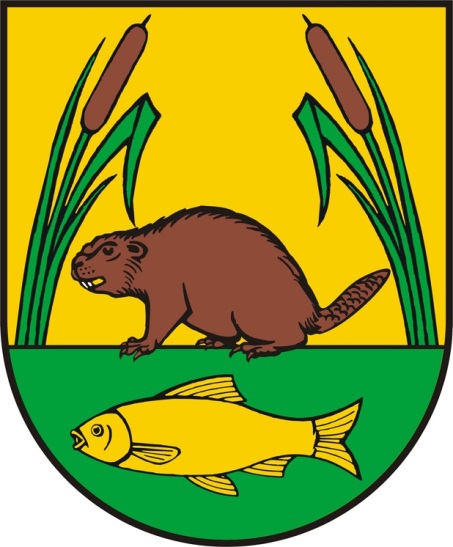 Tryb podstawowy (bez negocjacji) na zadanie pod nazwą:Zimowe utrzymanie dróg na terenie Gminy Szczytno w 2022 r.(znak sprawy RR.PFZ.271.20.2021)Szczytno, 15.12.2021 r.I. INFORMACJE O ZAMAWIAJĄCYMGmina Szczytnoul. Łomżyńska 312-100 SzczytnoWojewództwo: Warmińsko-Mazurskietel. (89) 623 25 80fax. (89) 623 25 92   e-mail: ugszczytno@ug.szczytno.pl www.ug.szczytno.plNIP: 745 181 12 30  REGON: 510 743 261II. ADRES STRONY INTERNETOWEJ, NA KTÓREJ UDOSTĘPNIANE BĘDĄ ZMIANY I WYJAŚNIENIA TREŚCI SWZ ORAZ INNE DOKUMENTY ZAMÓWIENIA BEZPOŚREDNIO ZWIĄZANE Z POSTĘPOWANIEM O UDZIELENIE ZAMÓWIENIA	Zmiany i wyjaśnienia treści SWZ oraz inne dokumenty zamówienia bezpośrednio związane z postepowaniem o udzielenie zamówienia będą udostępniane na stronie internetowej: https://platformazakupowa.pl/pn/ug_szczytno.III. TRYB UDZIELENIA ZAMÓWIENIA1. Postępowanie o udzielenie zamówienia publicznego prowadzone jest w trybie podstawowym, na podstawie art. 275 pkt 1 ustawy z dnia 11 września 2019 r. - Prawo zamówień publicznych (Dz. U. z 2019 r., poz. 2019 z późn. zm.) [zwanej dalej także „pzp”]. Zamawiający nie przewiduje wyboru najkorzystniejszej oferty z możliwością prowadzenia negocjacji.2. Podstawa prawna opracowania niniejszej SWZ:1) ustawa z dnia 11 września 2019 r. Prawo zamówień publicznych (Dz. U. z 2019 r., poz. 2019 z późn. zm.),2) Rozporządzenie Ministra Rozwoju, Pracy i Technologii z dnia 23 grudnia 2020 r. w sprawie podmiotowych środków dowodowych oraz innych dokumentów lub oświadczeń, jakich może zażądać zamawiający od wykonawcy (Dz. U. z 2020 r., poz. 2415),3) Rozporządzenie Prezesa Rady Ministrów z dnia 30 grudnia 2020 r. w sprawie sposobu sporządzania i przekazywania informacji oraz wymagań technicznych dla dokumentów elektronicznych oraz środków komunikacji elektronicznej w postępowaniu o udzielenie zamówienia publicznego lub konkursie (Dz. U. z 2020 r., poz. 2452).IV. OPIS PRZEDMIOTU ZAMÓWIENIA Kod CPV 90620000-9Przedmiotem zamówienia jest usługa pn. "Zimowe utrzymanie dróg na terenie Gminy Szczytno w 2022 r." polegające na odśnieżaniu i  likwidacji śliskości na drogach. Odśnieżanie obejmuje całą szerokość drogi, w  taki sposób aby umożliwić mijanie się pojazdów korzystających z odśnieżonego pasa drogi. Wyjątek stanowią  drogi wąskie.1. Zakres usług w poszczególnych częściach (rejonach) obejmuje:Odśnieżanie dróg gminnych polegające na odśnieżaniu i likwidacji śliskości w następujących  miejscowościach:Rejon nr 1 wchodzą sołectwa: Dębówko (miejscowości: Dębówko, Kobyłocha, Ulążki), Jęcznik (miejscowości: Jęcznik, Piece, Sasek), Sędańsk (miejscowości: Sędańsk, Sawica, Janowo), Trelkowo (miejscowości: Trelkowo, Trelkówko) – całkowita długość dróg do odśnieżania na całej szerokości drogi wynosi około 35 km; przewidywana ilość godzin odśnieżania – do 170 godz.; przewidywana ilość godzin do likwidacji śliskości – do 20 godz.Likwidacja śliskości na drogach gminnych o nawierzchni bitumicznej o n/w oznaczeniach:                                        - m. Trelkowo – droga wewnętrzna długość około 1000 m.- m. Piece – droga wewnętrzna długość około 800 m.- 196012N Dębówko – Romany długość 3000 m.- Rejon nr 2 wchodzą sołectwa:, Romany (miejscowości: Romany, Kaspry, Ochódno), Zielonka (miejscowości: Zielonka, Wałpusz), Stare Kiejkuty (miejscowości: Stare Kiejkuty), Marksewo (miejscowości: Marksewo) – całkowita długość dróg do odśnieżania na całej szerokości drogi wynosi około 35 km; przewidywana ilość godzin odśnieżania – do 190 godz.; przewidywana ilość godzin do likwidacji śliskości – do 20 godz.Likwidacja śliskości na drogach gminnych o nawierzchni bitumicznej o n/w oznaczeniach:- 196018N Romany – Lemany (do msc. Lemany) droga publiczna długość 1850 m.- 196019N Wałpusz – DK 58 droga publiczna długość 1750 m.- 196017N Zielonka – Romany  (wieś droga asfaltowa) długość około 1900 m.- 196012N Dębówko – Romany długość 2.200 m.- m. Romany droga wewnętrzna długość około 800 m.- m. Lemany 3 odcinki o długości 149 m., 370 - m., 144 m. - m. Stare Kiejkuty – Jednostka Wojskowa droga wewnętrzna długość około 500 m.- Rejon nr 4 wchodzą sołectwa: Olszyny (miejscowości: Olszyny, Wikno), Płozy (miejscowości: Płozy, Młyńsko), Rudka (miejscowości: Rudka), Prusowy Borek (miejscowości: Prusowy Borek), Wawrochy (miejscowości: Wawrochy), Niedźwiedzie (miejscowości: Niedźwiedzie) – całkowita długość dróg do odśnieżania na całej szerokości drogi wynosi około 30 km; przewidywana ilość godzin odśnieżania – do 180 godz.; przewidywana ilość godzin do likwidacji śliskości – do 20 godz.Likwidacja śliskości na drogach gminnych o nawierzchni bitumicznej o n/w oznaczeniu:- 196030N Olszyny-Wawrochy droga publiczna długość 3717 m.- m. Rudka drogi wewnętrzne długość około 6200 m.- 196026N Płozy-Rudka droga publiczna długość 1973 m.- 196031N Wawrochy – Niedźwiedzie droga publiczna długość 3070 m.- m. Olszyny drogi wewnętrzne długość około 500 m.Mieszankę  piaskowo-solną 10% dostarczą Wykonawcy i poniosą koszty jej zakupu.O udzielenie zamówienia mogą ubiegać się wykonawcy dysponującym odpowiednim potencjałem technicznym oraz osobami zdolnymi do wykonania zamówienia poszczególne części (rejony)1) Oferta na odśnieżenie i likwidację śliskości jednego rejonu:-  ciągnik z pługiem śnieżnym lub włóką – 3 szt. i rozrzutnikiem do miesz. piask.-solnej   - koparko – ładowarka lub ciągnik z ładowaczem czołowym – sztuk 1, (samochód                              z pługiem śnieżnym szt. 1).2) Oferta na odśnieżenie i likwidację śliskości dwóch rejonów:- ciągnik z pługiem śnieżnym lub włóką – 5 szt. i rozrzutnikiem do miesz. piask.-solnej,-  koparko – ładowarka lub ciągnik z ładowaczem czołowym – sztuk 1, (samochód                                 z pługiem śnieżnym szt. 1).3) Oferta na odśnieżenie i likwidację śliskości trzech rejonów:-  ciągnik z pługiem śnieżnym lub włóką – 7 szt. i 2 szt. rozrzutnika do miesz. piask.-solnej,-  koparko – ładowarka lub ciągnik z ładowaczem czołowym – sztuk 2-  samochód z pługiem śnieżnym szt. 12. Zamawiający dopuszcza powierzenie wykonania części zamówienia Podwykonawcy.3. Zamawiający żąda wskazania przez Wykonawcę w ofercie części zamówienia, których wykonanie powierzy Podwykonawcom, oraz podania nazw ewentualnych Podwykonawców, jeżeli są już znani.4. Zamawiający wymaga zatrudnienia na podstawie umowy o pracę przez wykonawcę lub podwykonawcę osób do wykonywania wskazanych poniżej czynności w trakcie realizacji zamówienia:- kierowców pojazdów, 5. W trakcie realizacji zamówienia zamawiający uprawniony jest do wykonywania czynności kontrolnych wobec wykonawcy odnośnie spełniania przez wykonawcę lub podwykonawcę wymogu zatrudnienia na podstawie umowy o pracę osób wykonujących wskazane w punkcie 4 czynności. Zamawiający uprawniony jest w szczególności do: żądania oświadczeń i dokumentów w zakresie potwierdzenia spełniania ww. wymogów i dokonywania ich oceny,żądania wyjaśnień w przypadku wątpliwości w zakresie potwierdzenia spełniania ww. wymogów,przeprowadzania kontroli na miejscu wykonywania świadczenia.6. W trakcie realizacji zamówienia na każde wezwanie zamawiającego w wyznaczonym w tym wezwaniu terminie wykonawca przedłoży zamawiającemu wskazane poniżej dowody w celu potwierdzenia spełnienia wymogu zatrudnienia na podstawie umowy o pracę przez wykonawcę lub podwykonawcę osób wykonujących wskazane w punkcie 4 czynności w trakcie realizacji zamówienia:  oświadczenie wykonawcy lub podwykonawcy o zatrudnieniu na podstawie umowy o pracę osób wykonujących czynności, których dotyczy wezwanie zamawiającego. Oświadczenie to powinno zawierać w szczególności: dokładne określenie podmiotu składającego oświadczenie, datę złożenia oświadczenia, wskazanie, że objęte wezwaniem czynności wykonują osoby zatrudnione na podstawie umowy o pracę wraz ze wskazaniem liczby tych osób, imion i nazwisk tych osób, rodzaju umowy o pracę i wymiaru etatu oraz podpis osoby uprawnionej do złożenia oświadczenia w imieniu wykonawcy lub podwykonawcy;  poświadczoną za zgodność z oryginałem odpowiednio przez wykonawcę lub podwykonawcę kopię umowy/umów o pracę osób wykonujących w trakcie realizacji zamówienia czynności, których dotyczy ww. oświadczenie wykonawcy lub podwykonawcy (wraz z dokumentem regulującym zakres obowiązków, jeżeli został sporządzony). Kopia umowy/umów powinna zostać zanonimizowana w sposób zapewniający ochronę danych osobowych pracowników, zgodnie z przepisami ustawy z dnia 10 maja 2018 r. o ochronie danych osobowych (Dz. U. z 2018 r., poz. 1000) (tj. w szczególności bez adresów, nr PESEL pracowników). Imię i nazwisko pracownika nie podlega anonimizacji. Informacje takie jak: data zawarcia umowy, rodzaj umowy o pracę i wymiar etatu powinny być możliwe do zidentyfikowania;  zaświadczenie właściwego oddziału ZUS, potwierdzające opłacanie przez wykonawcę lub podwykonawcę składek na ubezpieczenia społeczne i zdrowotne z tytułu zatrudnienia na podstawie umów o pracę za ostatni okres rozliczeniowy;  poświadczoną za zgodność z oryginałem odpowiednio przez wykonawcę lub podwykonawcę kopię dowodu potwierdzającego zgłoszenie pracownika przez pracodawcę do ubezpieczeń, zanonimizowaną w sposób zapewniający ochronę danych osobowych pracowników, zgodnie z przepisami ustawy z dnia 10 maja 2018 r. o ochronie danych osobowych (Dz. U. z 2018 r., poz. 1000). Imię i nazwisko pracownika nie podlega anonimizacji.7. Z tytułu niespełnienia przez wykonawcę lub podwykonawcę wymogu zatrudnienia na podstawie umowy o pracę osób wykonujących wskazane w punkcie 4 czynności zamawiający przewiduje sankcję w postaci obowiązku zapłaty przez wykonawcę kary umownej w wysokości określonej w istotnych postanowieniach umowy w sprawie zamówienia publicznego. Niezłożenie przez wykonawcę w wyznaczonym przez zamawiającego terminie żądanych przez zamawiającego dowodów w celu potwierdzenia spełnienia przez wykonawcę lub podwykonawcę wymogu zatrudnienia na podstawie umowy o pracę traktowane będzie jako niespełnienie przez wykonawcę lub podwykonawcę wymogu zatrudnienia na podstawie umowy o pracę osób wykonujących wskazane w punkcie 4 czynności. 8. W przypadku uzasadnionych wątpliwości co do przestrzegania prawa pracy przez wykonawcę lub podwykonawcę, zamawiający może zwrócić się o przeprowadzenie kontroli przez Państwową Inspekcję Pracy.9. W przypadku ujawnienia w trakcie kontroli niespełnienia wymagań dotyczących zatrudnienia pracowników na umowę o pracę, Zamawiający naliczy kary umowne w wysokości 0,1 % wartości brutto umowy wykonania przedmiotu zamówienia, za każdy dzień niespełnienia przedmiotowego wymogu przez Wykonawcę.V. OPIS CZĘŚCI ZAMÓWIENIA, JEŻELI DOPUSZCZA SIĘ SKŁADANIE OFERT CZĘŚCIOWYCHZamawiający dopuszcza możliwości składania ofert częściowych:1) CZĘŚĆ I: rejon 1 (charakterystyka zgodnie z opisem przedmiotu zamówienia);2) CZĘŚĆ II: rejon 2 (charakterystyka zgodnie z opisem przedmiotu zamówienia);3) CZĘŚĆ III: rejon 4 (charakterystyka zgodnie z opisem przedmiotu zamówienia);Wykonawca może złożyć ofertę na jedną lub więcej części zamówienia.VI. TERMIN WYKONANIA ZAMÓWIENIAWykonawca zobowiązany jest realizować przedmiot zamówienia w terminie od dnia 01.01.2022 r. do 31.12.2022 r. VII. INFORMACJE O ŚRODKACH KOMUNIKACJI ELEKTRONICZNEJ, PRZY UŻYCIU KTÓRYCH ZAMAWIAJĄCY BĘDZIE KOMUNIKOWAŁ SIĘ Z WYKONAWCAMI, ORAZ INFORMACJE O WYMAGANIACH TECHNICZNYCH I ORGANIZACYJNYCH SPORZĄDZANIA, WYSYŁANIA I ODBIERANIA KORESPONDENCJI ELEKTRONICZNEJ1. W postępowaniu o udzielenie zamówienia komunikacja między Zamawiającym a Wykonawcami odbywa się drogą elektroniczną przy użyciu platformy zakupowej dostępnej pod adresem: https://platformazakupowa.pl/pn/ug_szczytno.2. Zaleca się, aby Wykonawca zamierzający wziąć udział w postępowaniu o udzielenie zamówienia publicznego, posiadał konto na platformie zakupowej. Rejestracja oraz logowanie dostępne jest pod adresem: https://platformazakupowa.pl/pn/ug_szczytno/login. Korzystanie z Platformy przez Wykonawcę jest bezpłatne.3. Wymagania techniczne i organizacyjne wysyłania i odbierania korespondencji elektronicznej przekazywanej przy ich użyciu, opisane zostały w Regulaminie korzystania z platformy zakupowej dostępnym pod adresem: https://platformazakupowa.pl/strona/1-regulamin.4. Wykonawca przystępując do niniejszego postępowania o udzielenie zamówienia publicznego, akceptuje warunki korzystania z platformy zakupowej, określone w Regulaminie dostępnym pod adresem: https://platformazakupowa.pl/strona/1-regulamin.5. Maksymalny rozmiar plików przesyłanych za pośrednictwem dedykowanych formularzy do: złożenia i wycofania oferty oraz do komunikacji wynosi 150MB.6. Za datę przekazania oferty, oświadczenia, o którym mowa w art. 125 ust. 1 pzp, podmiotowych środków dowodowych, przedmiotowych środków dowodowych oraz innych informacji, oświadczeń lub dokumentów, przekazywanych w postępowaniu, przyjmuje się datę ich przekazania na platformę zakupową.7. W postępowaniu o udzielenie zamówienia korespondencja elektroniczna (inna niż oferta Wykonawcy i załączniki do oferty) odbywa się elektronicznie za pośrednictwem platformy zakupowej i formularza Wyślij wiadomość. Korespondencja przesłana za pomocą tego formularza nie może być szyfrowana. We wszelkiej korespondencji związanej z niniejszym postępowaniem Zamawiający i Wykonawcy posługują się numerem ogłoszenia (BZP).8. Zamawiający może również komunikować się z Wykonawcami za pomocą poczty elektronicznej, email: ugszczytno@ug.szczytno.pl lub imielski@ug.szczytno.pl.9. Dokumenty elektroniczne, oświadczenia lub elektroniczne kopie dokumentów lub oświadczeń składane są przez Wykonawcę za pośrednictwem formularza Wyślij wiadomość jako załączniki. Zamawiający dopuszcza również możliwość składania dokumentów elektronicznych, oświadczeń lub elektronicznych kopii dokumentów lub oświadczeń za pomocą poczty elektronicznej, na adres email ugszczytno@ug.szczytno.pl. Sposób sporządzenia dokumentów elektronicznych, oświadczeń lub elektronicznych kopii dokumentów lub oświadczeń musi być zgody z wymaganiami określonymi w rozporządzeniu Prezesa Rady Ministrów z dnia 30 grudnia 2020 r. w sprawie sposobu sporządzania i przekazywania informacji oraz wymagań technicznych dla dokumentów elektronicznych oraz środków komunikacji elektronicznej w postępowaniu o udzielenie zamówienia publicznego lub konkursie (Dz. U. z 2020 r., poz. 2452).10. Zamawiający nie przewiduje sposobu komunikowania się z Wykonawcami w inny sposób niż przy użyciu środków komunikacji elektronicznej, wskazanych w SWZ.VIII. INFORMACJA O WARUNKACH UDZIAŁU W POSTĘPOWANIUO udzielenie zamówienia mogą ubiegać się Wykonawcy, którzy:nie podlegają wykluczeniu;spełniają warunki udziału w postępowaniu określone przez Zamawiającego w ogłoszeniu o zamówieniu i niniejszej SWZ.Zamawiający wymaga wykazania przez Wykonawcę spełnienia warunków określonych
w art. 112 ust. 2 ustawy pzp dotyczących:1) uprawnień do prowadzenia określonej działalności gospodarczej lub zawodowej, o ile wynika to z odrębnych przepisów: Zamawiający nie stawia minimalnych wymogów w przedmiotowym zakresie;2) zdolności technicznej i zawodowej: Zamawiający uzna warunek za spełniony jeżeli Wykonawca posiada sprzęt w ilościach:a. Oferta na odśnieżenie i likwidację śliskości jednego rejonu:- ciągnik z pługiem śnieżnym lub włóką – 3 szt. i rozrzutnikiem do miesz. piask.-solnej - koparko – ładowarka lub ciągnik z ładowaczem czołowym – sztuk 1,b. Oferta na odśnieżenie i likwidację śliskości dwóch rejonów:- ciągnik z pługiem śnieżnym lub włóką – 5 szt. i rozrzutnikiem do miesz. piask.-solnej,- koparko – ładowarka lub ciągnik z ładowaczem czołowym – sztuk 1,c. Oferta na odśnieżenie i likwidację śliskości trzech rejonów:- ciągnik z pługiem śnieżnym lub włóką – 7 szt. i 2 szt. rozrzutnika do miesz. piask.-solnej,- koparko – ładowarka lub ciągnik z ładowaczem czołowym – sztuk 2Wykonawca może w celu potwierdzenia spełniania warunków udziału w postępowaniu,
w stosownych sytuacjach polegać na zdolnościach technicznych lub zawodowych lub sytuacji finansowej lub ekonomicznej podmiotów udostępniających zasoby, niezależnie od charakteru prawnego łączących go z nimi stosunków prawnych.W odniesieniu do warunków dotyczących kwalifikacji zawodowych lub doświadczenia Wykonawcy mogą polegać na zdolnościach podmiotów udostępniających zasoby, jeśli podmioty te wykonają usługi, do realizacji których te zdolności są wymagane.Wykonawca, który polega na zdolnościach lub sytuacji podmiotów udostępniających zasoby, składa wraz z ofertą, zobowiązanie podmiotu (wzór - załącznik nr 4 SWZ) udostępniającego zasoby do oddania mu do dyspozycji niezbędnych zasobów na potrzeby realizacji danego zamówienia lub inny podmiotowy środek dowodowy potwierdzający, że Wykonawca, realizując zamówienie, będzie dysponował niezbędnymi zasobami tych podmiotów. Zobowiązanie podmiotu udostępniającego zasoby ma potwierdzać, że stosunek łączący Wykonawcę z podmiotami udostępniającymi zasoby gwarantuje rzeczywisty dostęp do tych zasobów oraz określa w szczególności:zakres dostępnych Wykonawcy zasobów podmiotu udostępniającego zasoby;2) sposób i okres udostępnienia Wykonawcy i wykorzystania przez niego zasobów podmiotu udostępniającego te zasoby przy wykonywaniu zamówienia;czy i w jakim zakresie podmiot udostępniający zasoby, na zdolnościach którego Wykonawca polega w odniesieniu do warunków udziału w postępowaniu dotyczących kwalifikacji zawodowych lub doświadczenia, zrealizuje usługi, których wskazane zdolności dotyczą.W odniesieniu do warunków dotyczących kwalifikacji zawodowych lub doświadczenia Wykonawcy wspólnie ubiegający się o udzielenie zamówienia mogą polegać na zdolnościach tych z Wykonawców, którzy wykonają usługi, do realizacji których te zdolności są wymagane. W takim przypadku Wykonawcy wspólnie ubiegający się o udzielenie zamówienia dołączają do oferty oświadczenie, z którego wynika, które usługi wykonają poszczególni Wykonawcy.IX.  PODSTAWY WYKLUCZENIA WYKONAWCY Z POSTĘPOWANIAO udzielenie przedmiotowego zamówienia mogą ubiegać się Wykonawcy, którzy nie podlegają wykluczeniu na podstawie art. 108 ust. 1 Ustawy pzp oraz art. 109 ust. 1 pkt 1, 4, i 7 Ustawy pzp., tj.:„Z postępowania o udzielenie zamówienia wyklucza się wykonawcę:1) będącego osobą fizyczną, którego prawomocnie skazano za przestępstwo:a) udziału w zorganizowanej grupie przestępczej albo związku mającym na celu popełnienie przestępstwa lub przestępstwa skarbowego, o którym mowa w art. 258 Kodeksu karnego,b) handlu ludźmi, o którym mowa w art. 189a Kodeksu karnego,c) o którym mowa w art. 228-230a, art. 250a Kodeksu karnego lub w art. 46 lub art. 48 ustawy z dnia 25 czerwca 2010 r. o sporcie,d) finansowania przestępstwa o charakterze terrorystycznym, o którym mowa w art. 165a Kodeksu karnego, lub przestępstwo udaremniania lub utrudniania stwierdzenia przestępnego pochodzenia pieniędzy lub ukrywania ich pochodzenia, o którym mowa w art. 299 Kodeksu karnego,e) o charakterze terrorystycznym, o którym mowa w art. 115 § 20 Kodeksu karnego, lub mające na celu popełnienie tego przestępstwa,f) powierzenia wykonywania pracy małoletniemu cudzoziemcowi, o którym mowa w art. 9 ust. 2 ustawy z dnia 15 czerwca 2012 r. o skutkach powierzania wykonywania pracy cudzoziemcom przebywającym wbrew przepisom na terytorium Rzeczypospolitej Polskiej (Dz. U. poz. 769),g) przeciwko obrotowi gospodarczemu, o których mowa w art. 296-307 Kodeksu karnego, przestępstwo oszustwa, o którym mowa w art. 286 Kodeksu karnego, przestępstwo przeciwko wiarygodności dokumentów, o których mowa w art. 270-277d Kodeksu karnego, lub przestępstwo skarbowe,h) o którym mowa w art. 9 ust. 1 i 3 lub art. 10 ustawy z dnia 15 czerwca 2012 r. o skutkach powierzania wykonywania pracy cudzoziemcom przebywającym wbrew przepisom na terytorium Rzeczypospolitej Polskiej- lub za odpowiedni czyn zabroniony określony w przepisach prawa obcego;2) jeżeli urzędującego członka jego organu zarządzającego lub nadzorczego, wspólnika spółki w spółce jawnej lub partnerskiej albo komplementariusza w spółce komandytowej lub komandytowo-akcyjnej lub prokurenta prawomocnie skazano za przestępstwo, o którym mowa w pkt 1;3) wobec którego wydano prawomocny wyrok sądu lub ostateczną decyzję administracyjną o zaleganiu z uiszczeniem podatków, opłat lub składek na ubezpieczenie społeczne lub zdrowotne, chyba że wykonawca odpowiednio przed upływem terminu do składania wniosków o dopuszczenie do udziału w postępowaniu albo przed upływem terminu składania ofert dokonał płatności należnych podatków, opłat lub składek na ubezpieczenie społeczne lub zdrowotne wraz z odsetkami lub grzywnami lub zawarł wiążące porozumienie w sprawie spłaty tych należności;4) wobec którego prawomocnie orzeczono zakaz ubiegania się o zamówienia publiczne;5) jeżeli zamawiający może stwierdzić, na podstawie wiarygodnych przesłanek, że wykonawca zawarł z innymi wykonawcami porozumienie mające na celu zakłócenie konkurencji, w szczególności jeżeli należąc do tej samej grupy kapitałowej w rozumieniu ustawy z dnia 16 lutego 2007 r. o ochronie konkurencji i konsumentów, złożyli odrębne oferty, oferty częściowe lub wnioski o dopuszczenie do udziału w postępowaniu, chyba że wykażą, że przygotowali te oferty lub wnioski niezależnie od siebie;6) jeżeli, w przypadkach, o których mowa w art. 85 ust. 1, doszło do zakłócenia konkurencji wynikającego z wcześniejszego zaangażowania tego wykonawcy lub podmiotu, który należy z wykonawcą do tej samej grupy kapitałowej w rozumieniu ustawy z dnia 16 lutego 2007 r. o ochronie konkurencji i konsumentów, chyba że spowodowane tym zakłócenie konkurencji może być wyeliminowane w inny sposób niż przez wykluczenie wykonawcy z udziału w postępowaniu o udzielenie zamówienia.Z postępowania o udzielenie zamówienia zamawiający może wykluczyć wykonawcę:1) który naruszył obowiązki dotyczące płatności podatków, opłat lub składek na ubezpieczenia społeczne lub zdrowotne, z wyjątkiem przypadku, o którym mowa w art. 108 ust. 1 pkt 3, chyba że wykonawca odpowiednio przed upływem terminu do składania wniosków o dopuszczenie do udziału w postępowaniu albo przed upływem terminu składania ofert dokonał płatności należnych podatków, opłat lub składek na ubezpieczenia społeczne lub zdrowotne wraz z odsetkami lub grzywnami lub zawarł wiążące porozumienie w sprawie spłaty tych należności;4) w stosunku do którego otwarto likwidację, ogłoszono upadłość, którego aktywami zarządza likwidator lub sąd, zawarł układ z wierzycielami, którego działalność gospodarcza jest zawieszona albo znajduje się on w innej tego rodzaju sytuacji wynikającej z podobnej procedury przewidzianej w przepisach miejsca wszczęcia tej procedury;7) który, z przyczyn leżących po jego stronie, w znacznym stopniu lub zakresie nie wykonał lub nienależycie wykonał albo długotrwale nienależycie wykonywał istotne zobowiązanie wynikające z wcześniejszej umowy w sprawie zamówienia publicznego lub umowy koncesji, co doprowadziło do wypowiedzenia lub odstąpienia od umowy, odszkodowania, wykonania zastępczego lub realizacji uprawnień z tytułu rękojmi za wady;”.Jeżeli Wykonawca polega na zdolnościach lub sytuacji podmiotów udostępniających zasoby Zamawiający zbada, czy nie zachodzą wobec tego podmiotu podstawy wykluczenia, które zostały przewidziane względem Wykonawcy.W   przypadku   wspólnego   ubiegania   się   Wykonawców   o  udzielenie   zamówieniaZamawiający bada, czy nie zachodzą podstawy wykluczenia wobec każdego z tych Wykonawców.Jeżeli Wykonawcy zamierza powierzyć wykonanie części zamówienia Podwykonawcy, Zamawiający zbada, czy nie zachodzą wobec tego Podwykonawcy podstawy wykluczenia, które zostały przewidziane względem Wykonawcy.X. INFORMACJA O PODMIOTOWYCH ŚRODKACH DOWODOWYCH1. Wykonawca dołącza do oferty, następujące podmiotowe środki dowodowe potwierdzające spełnianie warunków udziału w postępowaniu:1) wykazu narzędzi, wyposażenia zakładu lub urządzeń technicznych dostępnych wykonawcy w celu wykonania zamówienia publicznego wraz z informacją o podstawie do dysponowania tymi zasobami, w tym   1. Oferta na odśnieżenie i likwidację śliskości jednego rejonu:- ciągnik z pługiem śnieżnym lub włóką – 3 szt. i rozrzutnikiem do miesz. piask.-solnej - koparko – ładowarka lub ciągnik z ładowaczem czołowym – sztuk 1,2. Oferta na odśnieżenie i likwidację śliskości dwóch rejonów:- ciągnik z pługiem śnieżnym lub włóką – 5 szt. i rozrzutnikiem do miesz. piask.-solnej,- koparko – ładowarka lub ciągnik z ładowaczem czołowym – sztuk 1,3. Oferta na odśnieżenie i likwidację śliskości trzech rejonów:- ciągnik z pługiem śnieżnym lub włóką – 7 szt. i 2 szt. rozrzutnika do miesz. piask.-solnej,- koparko – ładowarka lub ciągnik z ładowaczem czołowym – sztuk 2(wzór wykazu - załącznik nr 5 do SWZ);2. Podmiotowe środki dowodowe oraz inne dokumenty lub oświadczenia należy przekazać Zamawiającemu przy użyciu środków komunikacji elektronicznej dopuszczonych w SWZ, w zakresie i sposób określony w przepisach rozporządzenia Prezesa Rady Ministrów z dnia 30 grudnia 2020 r. w sprawie sposobu sporządzania i przekazywania informacji oraz wymagań technicznych dla dokumentów elektronicznych oraz środków komunikacji elektronicznej w postępowaniu o udzielenie zamówienia publicznego lub konkursie (Dz. U. z 2020 r., poz. 2452). Podmiotowe środki dowodowe sporządzone w języku obcym muszą być złożone wraz z tłumaczeniem na język polski. 414, z  późn. zm.).XI. TERMIN ZWIĄZANIA OFERTĄ1. Wykonawca jest związany ofertą od dnia upływu terminu składania ofert do dnia 21.01.2022 r.2. W przypadku, gdy wybór najkorzystniejszej oferty nie nastąpi przed upływem terminu związania oferta określonego w SWZ, Zamawiający przed upływem terminu związania oferta zwraca się jednokrotnie do Wykonawców o wyrażenie zgody na przedłużenie tego terminu o wskazywany przez niego okres, nie dłuższy niż 30 dni.3. Przedłużenie terminu związania oferta, o którym mowa w ust. 2, wymaga złożenia przez Wykonawcę pisemnego oświadczenia o wyrażeniu zgody na przedłużenie terminu związania oferta.XII.	OPIS SPOSOBU PRZYGOTOWANIA OFERTY1. Oferta musi być sporządzona w języku polskim, w postaci elektronicznej w formacie danych: .pdf, .doc, .docx, .rtf,.xps, .odt i opatrzona kwalifikowanym podpisem elektronicznym, podpisem zaufanym lub podpisem osobistym. 2. Wykonawca w celu poprawnego zaszyfrowania oferty powinien mieć zainstalowane na komputerze oprogramowanie oraz aplikacje zgodne z wymogami opisanymi w Instrukcji dla wykonawców dostępnej pod adresem: https://drive.google.com/file/d/1Kd1DttbBeiNWt4q4slS4t76lZVKPbkyD/view. 3. Sposób zaszyfrowania oferty opisany został w Instrukcji dla wykonawców dostępnej pod adresem: https://drive.google.com/file/d/1Kd1DttbBeiNWt4q4slS4t76lZVKPbkyD/view. 4. Do przygotowania oferty konieczne jest posiadanie przez osobę upoważnioną do reprezentowania Wykonawcy kwalifikowanego podpisu elektronicznego, podpisu osobistego lub podpisu zaufanego. 5. Jeżeli na ofertę składa się kilka dokumentów, Wykonawca powinien stworzyć folder, do którego przeniesie wszystkie dokumenty oferty, podpisane kwalifikowanym podpisem elektronicznym, podpisem zaufanym lub podpisem osobistym. Następnie z tego folderu Wykonawca zrobi folder .zip (bez nadawania mu haseł i bez szyfrowania). W kolejnym kroku za pośrednictwem platformy zakupowej folder zawierający dokumenty składające się na ofertę Wykonawcy zostanie zaszyfrowany. 6. Wszelkie informacje stanowiące tajemnicę przedsiębiorstwa w rozumieniu ustawy z dnia 16 kwietnia 1993 r. o zwalczaniu nieuczciwej konkurencji (Dz. U. z 2019 r. poz. 1010), które Wykonawca zastrzeże jako tajemnicę przedsiębiorstwa, powinny zostać złożone w osobnym pliku wraz z jednoczesnym zaznaczeniem polecenia „Załącznik stanowiący tajemnicę przedsiębiorstwa” a następnie wraz z plikami stanowiącymi jawną część skompresowane do jednego pliku archiwum (ZIP). Wykonawca zobowiązany jest, wraz z przekazaniem tych informacji, wykazać spełnienie przesłanek określonych w art. 11 ust. 2 ustawy z dnia 16 kwietnia 1993 r. o zwalczaniu nieuczciwej konkurencji. Zaleca się, aby uzasadnienie zastrzeżenia informacji jako tajemnicy przedsiębiorstwa było sformułowane w sposób umożliwiający jego udostępnienie. Zastrzeżenie przez Wykonawcę tajemnicy przedsiębiorstwa bez uzasadnienia, będzie traktowane przez Zamawiającego jako bezskuteczne ze względu na zaniechanie przez Wykonawcę podjęcia niezbędnych działań w celu zachowania poufności objętych klauzulą informacji zgodnie z postanowieniami art. 18 ust. 3 pzp. 7. Do oferty należy dołączyć oświadczenie o niepodleganiu wykluczeniu w postaci elektronicznej opatrzone kwalifikowanym podpisem elektronicznym, podpisem zaufanym lub podpisem osobistym, a następnie wraz z plikami stanowiącymi ofertę skompresować do jednego pliku archiwum (ZIP). 8. Do przygotowania oferty zaleca się wykorzystanie Formularza Oferty, którego wzór stanowi Załącznik nr 1 do SWZ. W przypadku, gdy Wykonawca nie korzysta z przygotowanego przez Zamawiającego wzoru, w treści oferty należy zamieścić wszystkie informacje wymagane w Formularzu Ofertowym. 9. Do oferty należy dołączyć: 9.1. Pełnomocnictwo upoważniające do złożenia oferty, o ile ofertę składa pełnomocnik; 9.2. Pełnomocnictwo dla pełnomocnika do reprezentowania w postępowaniu Wykonawców wspólnie ubiegających się o udzielenie zamówienia - dotyczy ofert składanych przez Wykonawców wspólnie ubiegających się o udzielenie zamówienia; 9.3. Wykonawca dołącza do oferty oświadczenie, o którym mowa w art. 125 ust. 1 Ustawy, którego wzór stanowią załączniki nr 2 i 3 do SWZ. Oświadczenie stanowi dowód potwierdzający brak podstaw wykluczenia, spełnianie warunków udziału w postępowaniu na dzień składania ofert. 9.4. W przypadku wspólnego ubiegania się o zamówienie przez Wykonawców oświadczenie, o którym mowa powyżej - załączniki nr 2 i 3 do SWZ, składa każdy z Wykonawców. Oświadczenia te potwierdzają brak podstaw wykluczenia oraz spełnianie warunków udziału w postępowaniu w zakresie, w jakim każdy z Wykonawców wykazuje spełnianie warunków udziału w postępowaniu.9.5. W przypadku polegania przez Wykonawcę na zdolnościach lub sytuacji podmiotów udostępniających zasoby, Wykonawca przedstawia, wraz z oświadczeniem, o którym mowa w ust. 2, także oświadczenie podmiotu udostępniającego zasoby - załączniki nr 2 i 3 do SWZ, potwierdzające brak podstaw wykluczenia tego podmiotu oraz odpowiednio spełnianie warunków udziału w postępowaniu w zakresie, w jakim Wykonawca powołuje się na jego zasoby.9.6. W przypadku Wykonawcy, który zamierza powierzyć wykonanie części zamówienia Podwykonawcy, Wykonawca przedstawia, wraz z oświadczeniem, o którym mowa w pkt. 9.3, także oświadczenie Podwykonawcy - załącznik nr 2 do SWZ, potwierdzające brak podstaw wykluczenia tego Podwykonawcy.9.7. Oświadczenia, o których mowa powyżej, składa się wraz z ofertą, pod rygorem nieważności, w formie elektronicznej opatrzonej kwalifikowanym podpisem elektronicznym lub w postaci elektronicznej opatrzonej podpisem zaufanym lub podpisem osobistym.10. Oferta oraz oświadczenia o których mowa w pkt. 9.3 muszą być złożone w oryginale.11. Zamawiający zaleca ponumerowanie stron oferty.12. Pełnomocnictwo do złożenia oferty musi być złożone w oryginale w takiej samej formie, jak składana oferta (t. j. w formie elektronicznej lub postaci elektronicznej opatrzonej podpisem zaufanym lub podpisem osobistym). Dopuszcza się także złożenie elektronicznej kopii (skanu) pełnomocnictwa sporządzonego uprzednio w formie pisemnej, w formie elektronicznego poświadczenia sporządzonego stosownie do art. 97§2 ustawy z dnia 14 lutego 1991 r. – Prawo o notariacie, które to poświadczenie notariusz opatruje kwalifikowanym podpisem elektronicznym, bądź też poprzez opatrzenie skanu pełnomocnictwa sporządzonego uprzednio w formie pisemnej kwalifikowanym podpisem, podpisem zaufanym lub podpisem osobistym mocodawcy. Elektroniczna kopia pełnomocnictwa nie może być uwierzytelniona przez upełnomocnionego.13. Jeżeli Wykonawca nie złoży przedmiotowych środków dowodowych lub złożone przedmiotowe środki dowodowe będą niekompletne, Zamawiający wezwie do ich złożenia lub uzupełnienia 
w wyznaczonym terminie.XIII. WYMAGANIA DOTYCZĄCE WADIUMZamawiający nie wymaga od Wykonawców wniesienia wadium.XIV.  SPOSÓB ORAZ TERMIN SKŁADANIA OFERTWykonawca może złożyć tylko jedną ofertę.Wykonawca składa ofertę, pod rygorem nieważności, w formie elektronicznej (tj. w postaci elektronicznej opatrzonej kwalifikowanym podpisem elektronicznym) lub w postaci opatrzonej podpisem zaufanym lub podpisem osobistym.Oferta powinna być podpisana przez osobę upoważnioną/osoby upoważnione do reprezentowania Wykonawcy.Jeżeli w imieniu Wykonawcy działa osoba, której umocowanie do jego reprezentowania nie wynika z dokumentów rejestrowych (KRS, CEiDG lub innego właściwego rejestru), Wykonawca dołącza do oferty pełnomocnictwo.Pełnomocnictwo do złożenia oferty lub oświadczenia, o którym mowa w art. 125 ust. 1 Ustawy pzp, przekazuje się:w formie elektronicznej (tj. w postaci elektronicznej opatrzonej kwalifikowanym podpisem elektronicznym) – jeżeli oferta została złożona w formie elektronicznej opatrzonej kwalifikowanym podpisem elektronicznym;w formie elektronicznej (tj. w postaci elektronicznej opatrzonej kwalifikowanym podpisem elektronicznym) lub w postaci elektronicznej opatrzonej podpisem zaufanym – jeżeli oferta została złożona w postaci elektronicznej opatrzonej podpisem zaufanym;w formie elektronicznej (tj. w postaci elektronicznej opatrzonej kwalifikowanym podpisem elektronicznym) lub w postaci elektronicznej opatrzonej podpisem osobistym – jeżeli oferta została złożona w postaci elektronicznej opatrzonej podpisem osobistym.W przypadku gdy pełnomocnictwo do złożenia oferty lub oświadczenia, o którym mowa w art. 125 ust. 1 Ustawy pzp, zostało sporządzone jako dokument w postaci papierowej i opatrzone własnoręcznym podpisem, przekazuje się cyfrowe odwzorowanie tego dokumentu opatrzone kwalifikowanym podpisem elektronicznym lub podpisem zaufanym lub podpisem osobistym – w zależności od tego jakim podpisem opatrzono ofertę, potwierdzającym zgodność odwzorowania cyfrowego z dokumentem w postaci papierowej. Odwzorowanie cyfrowe pełnomocnictwa powinno potwierdzać prawidłowość umocowania na dzień złożenia oferty lub oświadczenia, o którym mowa w art. 125 ust. 1 Ustawy pzp.W przypadku Wykonawców ubiegających się wspólnie o udzielenie zamówienia do oferty należy załączyć pełnomocnictwo dla pełnomocnika do reprezentowania ich w postępowaniu o udzielenie zamówienia albo do reprezentowania w postępowaniu i zawarcia umowy w sprawie zamówienia publicznego.Wykonawca składa ofertę za pośrednictwem Platformy https://platformazakupowa.pl/pn/ug_szczytno.Sposób złożenia oferty został opisany w Regulaminie.10. Wszelkie informacje stanowiące tajemnicę przedsiębiorstwa w rozumieniu ustawy z 16 kwietnia 1993 r. o zwalczaniu nieuczciwej konkurencji (t.j. Dz.U. z 2019 r. poz. 1010 ze zm.), które Wykonawca zastrzeże jako tajemnicę przedsiębiorstwa, powinny zostać przekazane w wydzielonym i odpowiednio oznaczonym pliku. Wykonawca zobowiązany jest wraz z przekazaniem informacji zastrzeżonych jako tajemnica przedsiębiorstwa wykazać spełnienie przesłanek określonych w art. 11 ust. 2 ustawy z 16 kwietnia 1993 r. o zwalczaniu nieuczciwej konkurencji. Zastrzeżenie przez Wykonawcę tajemnicy przedsiębiorstwa bez uzasadnienia będzie traktowane przez Zamawiającego jako bezskuteczne, ze względu na zaniechanie przez Wykonawcę podjęcia, przy dołożeniu należytej staranności, działań w celu utrzymania poufności objętych klauzulą informacji zgodnie z art. 18 ust. 3 Ustawy pzp.11. Termin składania ofert upływa w dniu 23 grudnia 2021 r., o godz. 11:00. Decyduje data oraz dokładny czas (hh:mm:ss) generowany wg czasu lokalnego serwera synchronizowanego zegarem Głównego Urzędu Miar.12. Oferta złożona po terminie zostanie odrzucona na podstawie art. 226 ust. 1 pkt 1 Ustawy pzp.13. Wykonawca przed upływem terminu do składania ofert może zmienić lub wycofać ofertę. Zasady wycofania lub zmiany oferty określa Instrukcja dla wykonawców dostępna pod adresem: https://drive.google.com/file/d/1Kd1DttbBeiNWt4q4slS4t76lZVKPbkyD/view.14. Wykonawca nie może skutecznie wycofać oferty ani wprowadzić zmian w treści oferty po upływie terminu składania ofert.XV. TERMIN OTWARCIA OFERTOtwarcie ofert nastąpi niezwłocznie po upływie terminu składania ofert, tj. w dniu 23 grudnia 2021 roku o godz. 11:05. Otwarcie ofert dokonywane jest przez odszyfrowanie i otwarcie ofert.Zamawiający, najpóźniej przed otwarciem ofert, udostępni na stronie internetowej prowadzonego postępowania (Platformie) informację o kwocie, jaką zamierza przeznaczyć na sfinansowanie zamówienia.Jeżeli otwarcie ofert następuje przy użyciu systemu teleinformatycznego, w przypadku awarii tego systemu, która powoduje brak możliwości otwarcia ofert w terminie określonym przez Zamawiającego, otwarcie ofert nastąpi niezwłocznie po usunięciu awarii. Zamawiający poinformuje o zmianie terminu otwarcia ofert na stronie internetowej prowadzonego postępowania (platformie zakupowej).Niezwłocznie po otwarciu ofert Zamawiający udostępni na stronie internetowej prowadzonego postępowania (platformie zakupowej) informacje o:nazwach albo imionach i nazwiskach oraz siedzibach lub miejscach prowadzonej działalności gospodarczej albo miejscach zamieszkania wykonawców, których oferty zostały otwarte;cenach lub kosztach zawartych w ofertach.XVI. SPOSÓB OBLICZENIA CENYCena oferty stanowi wartość umowy za wykonanie przedmiotu zamówienia w całym zakresie.Cenę oferty brutto za przedmiot zamówienia jest ceną ryczałtową, obejmującą koszt wykonania całego zakresu zamówienia opisanego w niniejszej SWZ i jej załącznikach.Wykonawca, uwzględniając wszystkie wymogi, o których mowa w SWZ, zobowiązany jest w cenie brutto ująć wszelkie koszty niezbędne dla prawidłowego oraz pełnego wykonania przedmiotu zamówienia, zgodnie z warunkami wynikającymi z zamówienia.Ceny wskazane przez Wykonawcę muszą być podane w PLN cyfrowo w zaokrągleniu do dwóch miejsc po przecinku (groszy). Zasada zaokrąglenia – poniżej 5 należy końcówkę pominąć, powyżej i równe 5 należy zaokrąglić w górę.Rozliczenia pomiędzy Wykonawcą, a Zamawiającym będą dokonywane w złotych polskich(PLN).6. Zamawiający do oceny oferty, której wybór prowadziłby do powstania obowiązku podatkowego zgodnie z przepisami o podatku od towarów i usług, przyjmie cenę powiększoną o podatek VAT. Zamawiający jednocześnie informuje, że w przypadku, o którym mowa w zdaniu poprzedzającym wynagrodzenie Wykonawcy wynikające z umowy oraz ceny oferty brutto pomniejszone zostaną o wartość podatku od towarów i usług, którą Zamawiający miałby rozliczyć zgodnie z obowiązującymi przepisami.XVII.	OPIS KRYTERIÓW OCENY OFERT WRAZ Z PODANIEM WAG TYCH KRYTERIÓW I SPOSOBU OCENY OFERT1. Przy wyborze oferty zamawiający kierował się będzie następującym kryterium i jego wagą: Kryterium 1 - cena stanowi 60%,Kryterium 2 – termin płatności faktury 20%Kryterium 3 - czas reakcji podjęcia działań związanych z odśnieżaniem bądź likwidacja śliskości – 20%Sposób oceny ofert:w kryterium cena – waga 60 pkt, zostanie zastosowany następujący wzór:                             Cn Cp =   ________ x 60 pkt	                CbGdzie:Cp – ilość punktów badanej ceny ofertyCn – cena najniższa wśród ofert nie odrzuconychCb – cena oferty badanejPrzy wyborze oferty Zamawiający będzie kierował się kryterium ceny oferty brutto za realizację zamówienia obliczonej przez Wykonawcę zgodnie z przepisami prawa. Określona w ten sposób cena oferty służyć będzie wyłącznie do porównania ofert i wyboru najkorzystniejszej oferty.w kryterium termin płatności – waga 20 pkt, punkty zostaną przyznane zgodnie z poniższym opisem:termin płatności faktury 14 dni – 0 pkt,
termin płatności faktury 21 dni – 10 pkt,
termin płatności faktury 30 dni – 20 pkt.3) w kryterium czas reakcji podjęcia działań związanych z odśnieżaniem bądź likwidacją śliskości - waga 20 pkt, punkty zostaną przyznane zgodnie z poniższym opisem:            - czas reakcji podjęcia działań związanych z odśnieżaniem bądź likwidacja śliskości do 30                minut – 20 pkt.           - czas reakcji podjęcia działań związanych z odśnieżaniem bądź likwidacja śliskości do 60              minut – 10 pkt.          -  czas reakcji podjęcia działań związanych z odśnieżaniem bądź likwidacja śliskości do 90                 minut – 0 pkt.Punkty zostaną przyznane na podstawie oświadczenia złożonego w Formularzu  ofertowym.Za najkorzystniejszą zostanie uznana oferta z największą liczbą punktów, tj. przedstawiająca najkorzystniejszy bilans kryteriów oceny oferty 2. Zamawiający będzie zaokrąglał punkty do dwóch miejsc po przecinku w każdym wskaźniku. Zasada zaokrąglenia dotyczy trzeciego miejsca po przecinku – poniżej 5 końcówkę pominie, powyżej i równe 5 zaokrągli w górę.3. Jeżeli nie można wybrać najkorzystniejszej oferty z uwagi na to, że dwie lub więcej ofert przedstawia taki sam bilans ceny i innych kryteriów oceny ofert, Zamawiający spośród tych ofert wybierze ofertę z najniższą ceną, a jeżeli zostały złożone oferty o takiej samej cenie, Zamawiający wezwie Wykonawców, którzy złożyli te oferty, do złożenia w terminie określonym ofert dodatkowychXVIII. INFORMACJE DOTYCZĄCE ZABEZPIECZENIA NALEŻYTEGO WYKONANIA UMOWYZamawiający nie będzie żądał zabezpieczenia należytego wykonania umowy.XIX.	INFORMACJE O FORMALNOŚCIACH, JAKIE MUSZĄ ZOSTAĆ DOPEŁNIONE PO WYBORZE OFERTY W CELU ZAWARCIA UMOWY W SPRAWIE ZAMÓWIENIA PUBLICZNEGOJeżeli zostanie wybrana oferta Wykonawców wspólnie ubiegających się o udzielenie zamówienia, Zamawiający może żądać przed zawarciem umowy w sprawie zamówienia publicznego kopii umowy regulującej współpracę tych Wykonawców.Zamawiający powiadomi wybranego Wykonawcę o terminie podpisania umowy w sprawie zamówienia publicznego.W przypadku gdy Wykonawca, którego oferta została wybrana jako najkorzystniejsza, uchyla się od zawarcia umowy w sprawie zamówienia publicznego, zamawiający może dokonać ponownego badania i oceny ofert spośród ofert pozostałych w postępowaniu Wykonawców oraz wybrać najkorzystniejszą ofertę albo unieważnić postępowanie.4. Przed podpisaniem umowy wybrany Wykonawca przekaże Zamawiającemu informacje niezbędne do wpisania do treści umowy (np. imiona i nazwiska upoważnionych osób, które będą reprezentować Wykonawcę przy podpisaniu umowy).XX.	POUCZENIE O ŚRODKACH OCHRONY PRAWNEJ PRZYSŁUGUJĄCYCH WYKONAWCYWykonawcy oraz innemu podmiotowi, jeżeli ma lub miał interes w uzyskaniu zamówienia oraz poniósł lub może ponieść szkodę w wyniku naruszenia przez Zamawiającego przepisów Ustawy pzp, przysługują środki ochrony prawnej określone w dziale IX Ustawy pzp.XXI.	KLAUZULA INFORMACYJNA DOTYCZĄCA PRZETWARZANIA DANYCH OSOBOWYCHZgodnie z art. 13 ust. 1 i 2 rozporządzenia Parlamentu Europejskiego i Rady (UE) 2016/679 z dnia 27 kwietnia 2016 r. w sprawie ochrony osób fizycznych w związku z przetwarzaniem danych osobowych i w sprawie swobodnego przepływu takich danych oraz uchylenia dyrektywy 95/46/WE (ogólne rozporządzenie o ochronie danych) (Dz. Urz. UE L 119 z 04.05.2016, str. 1), dalej „RODO”, informuję, że:1) administratorem Pani/Pana danych osobowych jest Gmina Szczytno, ul. Łomżyńska 3, 12-100 Szczytno; tel. (89) 62 32 580, e-mail: ugszczytno@ug.szczytno.pl2) inspektorem ochrony danych osobowych w Gminie Szczytno jest Pan Kamil Maliszewski, kontakt: e-mail: iodo@ug.szczytno.pl, tel. (89) 62 32 583;3) Pani/Pana dane osobowe przetwarzane będą na podstawie art. 6 ust. 1 lit. c RODO w celu związanym z niniejszym postępowaniem o udzielenie zamówienia publicznego;4) odbiorcami Pani/Pana danych osobowych będą osoby lub podmioty, którym udostępniona zostanie dokumentacja postępowania w oparciu o art. 18 oraz art. 74 ust. 1 ustawy pzp;5) Pani/Pana dane osobowe będą przechowywane, zgodnie z art. 78 ustawy Pzp, przez okres co najmniej 4 lat od dnia zakończenia postępowania o udzielenie zamówienia, a jeżeli czas trwania umowy przekracza 4 lata, okres przechowywania obejmuje cały czas trwania umowy;6) obowiązek podania przez Panią/Pana danych osobowych bezpośrednio Pani/Pana dotyczących jest wymogiem ustawowym określonym w przepisach ustawy Pzp, związanym z udziałem w postępowaniu o udzielenie zamówienia publicznego; konsekwencje niepodania określonych danych wynikają z ustawy Pzp;7) w odniesieniu do Pani/Pana danych osobowych decyzje nie będą podejmowane w sposób zautomatyzowany, stosowanie do art. 22 RODO;8) posiada Pani/Pan:− na podstawie art. 15 RODO prawo dostępu do danych osobowych Pani/Pana dotyczących;− na podstawie art. 16 RODO prawo do sprostowania Pani/Pana danych osobowych;− na podstawie art. 18 RODO prawo żądania od administratora ograniczenia przetwarzania danych osobowych z zastrzeżeniem przypadków, o których mowa w art. 18 ust. 2 RODO;− prawo do wniesienia skargi do Prezesa Urzędu Ochrony Danych Osobowych, gdy uzna Pani/Pan, że przetwarzanie danych osobowych Pani/Pana dotyczących narusza przepisy RODO;9) nie przysługuje Pani/Panu:	− w związku z art. 17 ust. 3 lit. b, d lub e RODO prawo do usunięcia danych osobowych;− prawo do przenoszenia danych osobowych, o którym mowa w art. 20 RODO;− na podstawie art. 21 RODO prawo sprzeciwu, wobec przetwarzania danych osobowych, gdyż podstawą prawną przetwarzania Pani/Pana danych osobowych jest art. 6 ust. 1 lit. c RODO.XXII. OGÓLNE WARUNKI UMOWYProjekt do części I - IIIUMOWA nr ……………….W dniu …………….. pomiędzy Gminą Szczytno z siedzibą w Szczytnie, ul. Łomżyńska 3,                    12-100 Szczytnoreprezentowaną przez:Sławomira Wojciechowskiego - Wójta Gminy Szczytno                                                                                                                                                                                                                                                                                                                                                                                                                                                                                                     przy kontrasygnacie Jolanty Godlewskiej - Skarbnika Gminy Szczytnozwaną dalej „Zamawiającym"  a  ………………………………………………………………………………………………………….........zwanym dalej „Wykonawcą"  została zawarta umowa następującej treści:Niniejsza umowa została zawarta w wyniku rozstrzygnięcia postępowania o udzielenie zamówienia publicznego oraz wyboru przez Zamawiającego oferty w trybie podstawowym, zgodnie z art. 275 pkt 1 Prawo zamówień publicznych.§ 11. Zamawiający zleca, a Wykonawca przyjmuje do wykonania usługi    polegające na odśnieżaniu oraz zwalczaniu śliskości pn:  Zimowe utrzymanie dróg na     terenie Gminy Szczytno w roku  2022 w rejonie ……2. Zakres usługi obejmuje:   Odśnieżanie i likwidacja śliskości dróg gminnych w następujących miejscowościach:    Rejon nr …… wchodzą sołectwa: …………………………………………………....................    ………………………………………………………………………………………………………..Mieszankę  piaskowo-solną 10% dostarczy Wykonawcy i poniesie koszty jej zakupu3. Zgodnie z ustawą pzp Zamawiający określa obowiązek zatrudnienia na postawie umowy o pracę wszystkich osób wykonujących następujące czynności w zakresie realizacji przedmiotu zamówienia, t. j. kierowców pojazdów. Zamawiający zastrzega sobie prawo do kontroli spełnienia przez wykonawcę lub podwykonawcę powyższego wymagania przez zobowiązanie Wykonawcy do przedłożenia wykazu osób, które będą wykonywać w/w czynności na rzecz Zamawiającego oraz dokumentów potwierdzających ich zatrudnienie zgodnie z kodeksem pracy (art. 22 k. p.). W przypadku ujawnienia w trakcie kontroli niespełnienia wymagań dotyczących zatrudnienia pracowników na umowę o pracę, Zamawiający naliczy kary umowne w wysokości 0,1 % wartości brutto umowy wykonania przedmiotu zamówienia, za każdy dzień niespełnienia przedmiotowego wymogu przez Wykonawcę, jednak nie więcej niż 10% wynagrodzenia określonego w § 3 ust. 2.§ 21. Okres realizacji zamówienia  01.01.2022 r. do 31.12.2022 r.2. Zamówienia realizowane będzie na podstawie telefonicznego, pisemnego lub mailowego       zgłoszenia pracownika Urzędu Gminy Szczytno. W zgłoszeniu zostaną określone drogi       jakie należy odśnieżać i likwidować śliskość.                                                                                                                        3. Odśnieżanie lub likwidacja śliskości zostanie rozpoczęta w ciągu ………. godziny od zgłoszenia.4.Wykonawca poinformuje telefonicznie pod nr tel. 660 480 528 podając:   4.1. godzinę i miejsce rozpoczęcia odśnieżania lub likwidację  śliskości   4.2. godzinę i miejsce zakończenia odśnieżania lub likwidację śliskości§ 31. 	Za wykonanie przedmiotu umowy Wykonawca otrzyma wynagrodzenie ryczałtowe  zgodne z przedstawioną przez siebie ofertą w przetargu  nieograniczonym.2.  Wynagrodzenie określone w ust. 1 wynosi …………..zł. brutto słownie: …………………….       ………………………………………………………………………………………………………3.  Wynagrodzenie określone w ust. 2 wynika z iloczynu przepracowanych przez Wykonawcę       godzin i stawki jednostkowej określonej w złożonej ofercie.4.  Cena jednostkowa 1 godziny pracy sprzętu odśnieżającego wynosi …………….zł. brutto.5 . Cena jednostkowa 1 godziny pracy sprzętu do zwalczania śliskości / z mieszanką piask.-   solną/  wynosi…………. zł. brutto                                                                                                                                                                               § 41.Strony postanawiają, że rozliczenie robót odbywać się będzie fakturami    częściowymi za wykonane i zakończone elementy wynikające z  indywidualnych      zleceń dokonywanych przez pracownika Urzędu Gminy Szczytno na podstawie cen    jednostkowych wskazanych w ofercie oraz  ilości  odebranych godzin usługi odśnieżania     lub likwidacji śliskości.   Zgłoszenia przez Wykonawcę odbywać się będzie bezpośrednio po  zakończeniu   wykonania zlecenia.2. Osobami upoważnionymi do potwierdzenia wykonanych usług są: pracownik Urzędu       Gminy, Sołtys, Radny Gminy Szczytno na podstawie udzielonego przez Wójta Gminy     upoważnienia.3. Należność fakturowana stanowić będzie iloczyn ceny jednostkowej, którą jest cena    jednostkowa pracy 1 godziny sprzętu odśnieżającego lub sprzętu do likwidacji śliskości i     ilości potwierdzonych przez odbierającego godzin pracy.4. Wynagrodzenie za wykonane roboty będzie płatne przelewem na konto       Wykonawcy podane w fakturze w ciągu ………………dni od daty jej otrzymania§ 51.Strony ustalają, że niewykorzystanie przez Zamawiającego całego zakresu ilościowego    zamówienie nie będzie podstawą do roszczeń zapłaty ze strony Wykonawcy wobec    Zamawiającego z  tytułu wynagrodzenia ryczałtowego określonego w § 3 ust.2 .2.Ostateczna wartość zamówienia zostanie ustalona na podstawie faktycznie    przepracowanych godzin sprzętu odśnieżającego lub sprzętu do likwidacji śliskości.3.Szacowane ilości godzin pracy w poszczególnych rejonach  mogą być zamiennie    przesuwane z likwidacji śliskości do odśnieżania i z odśnieżania do likwidacji    śliskości w zależności od warunków pogodowych.§ 6Wykonawca przedłoży Zamawiającemu aktualną polisę lub inny dokument ubezpieczenia potwierdzający, że w okresie wykonywania przedmiotu umowy jest ubezpieczony od odpowiedzialności cywilnej w zakresie prowadzonej działalności gospodarczej na okres wykonywania zamówienia na sumę minimum 30 000 zł.§ 7W przypadku powstałych szkód osób trzecich w toku realizacji robót, naprawienie ich                          i doprowadzenie do stanu poprzedniego obciąża Wykonawcę.Zamawiającemu przysługuje w czasie trwania umowy prawo odstąpienia od niej.§ 81. Strony postanawiają, że obowiązującą je formą odszkodowania są niżej wymienione kary        umowne.2. Kary te będą naliczane w następujących wypadkach i wysokościach:a) Wykonawca zapłaci Zamawiającemu kary umowne:- w wysokości 10% wartości zamówienia brutto określonego w § 3 pkt.2 umowy w    przypadku odstąpienia od umowy z powodu okoliczności, za które odpowiada    Wykonawca, oraz w przypadku rozwiązania umowy w trybie natychmiastowym- w wysokości 0,1% wartości zamówienia brutto określonego w § 3 pkt. 2 za każdą  godzinę zwłoki nie użytego sprzętu, licząc od wymaganego terminu rozpoczęcia realizacji zlecenia zawartego w § 2 pkt. 3 umowy, jednak nie więcej niż 5% wynagrodzenia określonego w § 3 ust. 2.b) Zamawiający zapłaci Wykonawcy kary umowne:  - w wysokości 10% wartości zamówienia brutto określonego w § 3 pkt. 2 w przypadku       odstąpienia od umowy z powodu okoliczności, za które odpowiada Zamawiający.§ 9W wypadku nienależytego wykonywania obowiązków wynikających z umowy (nie terminowe przystępowanie do wykonywania zleceń, nierzetelność wykonywania usług) Zamawiający ma prawo rozwiązać umowę w trybie natychmiastowym.§ 101. Wszelkie zmiany w umowie pod rygorem nieważności muszą być dokonane w formie pisemnej.     2. Zgodnie z ustawą Prawo zamówień publicznych zakazuje się zmian postanowień zawartej umowy w stosunku do treści oferty, na podstawie której dokonano wyboru Wykonawcy, chyba że zachodzą okoliczności zawarte w art. 455 przedmiotowej ustawy.§ 11Wszystkie ewentualne kwestie sporne powstałe na tle wykonania niniejszej umowy Strony rozstrzygać będą polubownie. W przypadku nie dojścia do porozumienia, spory podlegają rozstrzyganiu przez Sąd  właściwy  dla siedziby Zamawiającego.§ 12W sprawach nieuregulowanych niniejszą umową, będą miały zastosowanie przepisy ustawy Prawo zamówień publicznych i Kodeksu Cywilnego.§ 13Umowę niniejszą sporządzono w wersji elektronicznej.WYKONAWCA:                                                                              ZAMAWIAJĄCY:Załączniki do SWZ:1. Wzór – formularz oferty.2. Wzór – oświadczenie dot. przesłanek wykluczenia z postępowania.3. Wzór – oświadczenie dot. spełniania warunków udziału w postępowaniu.4. Wzór – zobowiązanie podmiotu.5. Wzór – wykaz narzędzi, wyposażenia zakładu i urządzeń techn.Wójt Gminy SzczytnoSławomir WojciechowskiSzczytno, 15.12.2021 r.Nr REGON firmy :...............................	Gmina SzczytnoNr fax .................................................. 	ul. Łomżyńska 3Adres e-mail: …………………………..	12-100 SzczytnoAdres internetowy…………………….. Telefon …………………………………O F E R T A Firma ..................................................................................................................................................................................................................................................................................................................                                       ( nazwa i adres oferenta ) składa ofertę w postępowaniu o udzielenie zamówienia publicznego prowadzonego w trybie podstawowym „Zimowe utrzymanie dróg na terenie Gminy Szczytno w 2022 r.”:1.1 Oferujemy wykonanie I części (1 rejonu) przedmiotu zamówienia za cenę brutto  ………….zł.              słownie:...................................................................................................................................       Cena jednostkowa 1 godziny pracy sprzętu odśnieżającego  wynosi…………………. zł. brutto       Cena jednostkowa 1 godziny pracy sprzętu do likwidacji śliskości wynosi.....................zł. brutto        Termin płatności faktur ………dni       Czas reakcji podjęcia działań związanych z odśnieżaniem bądź likwidacja śliskości …….. min.  1.2. Oferujemy wykonanie II części (2 rejonu) przedmiotu zamówienia za cenę brutto  ………….zł.              słownie:...................................................................................................................................       Cena jednostkowa 1 godziny pracy sprzętu odśnieżającego  wynosi…………………. zł. brutto       Cena jednostkowa 1godziny pracy sprzętu do likwidacji śliskości wynosi.....................zł. brutto        Termin płatności faktur ………dni       Czas reakcji podjęcia działań związanych z odśnieżaniem bądź likwidacja śliskości …….. min.   1.3. Oferujemy wykonanie III części (4 rejonu) przedmiotu zamówienia za cenę brutto  ……….zł.              słownie:...................................................................................................................................       Cena jednostkowa 1 godziny pracy sprzętu odśnieżającego  wynosi…………………. zł. brutto       Cena jednostkowa 1godziny pracy sprzętu do likwidacji śliskości wynosi.....................zł. brutto        Termin płatności faktur ………dni       Czas reakcji podjęcia działań związanych z odśnieżaniem bądź likwidacja śliskości …….. min.Ponadto:1. Oświadczamy, że zapoznaliśmy się z SWZ i nie wnosimy do niej zastrzeżeń oraz uzyskaliśmy konieczne informacje i wyjaśnienia do przygotowania oferty.2. Oświadczamy, że uważamy się za związanych niniejszą ofertą na czas wskazany w SWZ.3. Oświadczamy, że:a) cena obejmuje wszystkie koszty związane z prawidłową realizacją zamówienia,b) składam/y niniejszą ofertę we własnym imieniu/ jako Wykonawcy wspólnie ubiegający się o udzielenie zamówienia (niepotrzebne skreślić).4. Oświadczamy, że usługę stanowiącą przedmiot zamówienia, wykonamy w wyznaczonym terminie.5. Akceptujemy bez zastrzeżeń wzór umowy i w razie wybrania naszej oferty zobowiązujemy się do podpisania umowy na warunkach zawartych w SWZ, w miejscu i terminie wskazanym przez zamawiającego.6. Podwykonawcom zostaną zlecone następujące prace: ……………………………………………………………………………………………………………… ……………………………………………………………………………………………………………………………………………………………………………………………………………………………….7. Oświadczamy, że jesteśmy (zaznaczyć właściwe): mikroprzedsiębiorcą  małym przedsiębiorcą  średnim przedsiębiorcą  żadne z powyższych ..............................................                                          ...................................................                                        ( miejscowość i data )                                                                        ( podpisy osób uprawnionych do                                                                                                                                         składani  woli w imieniu oferenta )UWAGA!Wykonawcy składający ofertę wspólnie w miejscu „Pieczęć firmowa Wykonawcy” wpisują dane wszystkich Wykonawców występujących wspólnie.Dokument należy wypełnić i podpisać kwalifikowanym podpisem elektronicznym lub podpisem zaufanym lub podpisem osobistym.Zamawiający zaleca zapisanie dokumentu w formacie PDF.Wzór - załącznik nr 2 do SWZZamawiający:Gmina Szczytnoul. Łomżyńska 312-100 SzczytnoWykonawca/podmiot udostępniający zasoby/podwykonawca*:……………………………………………………………………………..................……………………………………………(pełna	nazwa/firma,	adres,	wzależności od podmiotu: NIP/KRS)reprezentowany przez:…………………………………………………………………………………………(imię, nazwisko,stanowisko/podstawa doreprezentacji)Oświadczenie Wykonawcy/podmiotu udostępniającego zasoby/podywkonawcy*składane na podstawie art. 125 ust. 1 ustawy z dnia 11 września 2019 r.Prawo zamówień publicznych (dalej jako: Ustawą),DOTYCZĄCE PRZESŁANEK WYKLUCZENIA Z POSTĘPOWANIANa potrzeby postępowania o udzielenie zamówienia publicznego pn. Zimowe utrzymanie dróg na terenie Gminy Szczytno w 2022 r., część ……………………………… prowadzonego przez Gminę Szczytno, oświadczam, co następujeOŚWIADCZENIA DOTYCZĄCE WYKONAWCY / PODMIOTU UDOSTĘPNIAJĄCEGO ZASOBY / PODWYKONAWCY1:Oświadczam, że nie podlegam wykluczeniu z postępowania na podstawie art. 108 ust. 1 Ustawy pzp.Oświadczam, że nie podlegam wykluczeniu z postępowania na podstawie art. 109 ust. 1 pkt 1,i 7 Ustawy pzp.…………….…….................................(miejscowość), dnia ………….……..... r.Oświadczam, że zachodzą w stosunku do mnie podstawy wykluczenia z postępowania na podstawie art. …………................ Ustawy pzp (podać mającą zastosowanie podstawę wykluczenia spośród wymienionych w art. 108 ust. 1 pkt 1, 2, 5 i 6 lub art. 109 ust. 1 pkt 1, 4 i 7 Ustawy pzp). Jednocześnie oświadczam, że w związku z ww. okolicznością, na podstawie art. 110 ust. 2 Ustawy podjąłem następujące środki naprawcze:…………………………………………………………………………………...........................................…………………………………………………………………………………………………………………………………………………………………………………………………………………………………………………………………………………………………………………………………………………………………….…..............................…. (miejscowość), dnia …………………......... r.*– niepotrzebne skreślić;Dokument należy wypełnić i podpisać kwalifikowanym podpisem elektronicznym lub podpisem zaufanym lub podpisem osobistym. Zamawiający zaleca zapisanie dokumentu w formacie PDF.Wzór - Załącznik nr 3 do SWZZamawiający:Gmina Szczytnoul. Łomżyńska 312-100 SzczytnoWykonawca/podmiot udostępniający zasoby/podwykonawca*:……………………………………………………………………………..................……………………………………………(pełna	nazwa/firma,	adres,	wzależności od podmiotu: NIP/KRS)reprezentowany przez:…………………………………………………………………………………………(imię, nazwisko,stanowisko/podstawa doreprezentacji)Oświadczenie Wykonawcy/podmiotu udostępniającego zasoby*składane na podstawie art. 125 ust. 1 ustawy z dnia 11 września 2019 r.Prawo zamówień publicznych (dalej jako: Ustawa),DOTYCZĄCE SPEŁNIANIA WARUNKU UDZIAŁU W POSTĘPOWANIUNa potrzeby postępowania o udzielenie zamówienia publicznego pn. Zimowe utrzymanie dróg na terenie Gminy Szczytno w 2022 r., część ……………………………… oświadczam, co następuje:INFORMACJA DOTYCZĄCA WYKONAWCY/PODMIOTU UDOSTĘPNIAJĄCEGO ZASOBY**:Oświadczam, że spełniam warunek udziału w postępowaniu określony przez Zamawiającego w ……………………..…………………………………………………..………………………………………………(wskazać dokument i właściwą jednostkę redakcyjną dokumentu, w której określono warunki udziału w postępowaniu).…………….……. (miejscowość), dnia ………….……. r.INFORMACJA W ZWIĄZKU Z POLEGANIEM NA ZASOBACH INNYCH PODMIOTÓW**:Oświadczam, że w celu wykazania spełniania warunku udziału w postępowaniu, określonego przez Zamawiającego w ………………………………………………………...……….. (wskazać dokument i właściwą jednostkę redakcyjną dokumentu, w której określono warunki udziału w postępowaniu), polegam na zasobach następującego/ych podmiotu/ów: ..…………………….………………………………………………………………………………………….w następującym zakresie: …………………………………………..……………………………..……………………………………………………………………………………………………………………	(określić odpowiedni zakres dla wskazanego podmiotu).…………….……. (miejscowość), dnia ………….……. r.* – niepotrzebne skreślić;**– wypełnia tylko Wykonawca, który w celu wykazania spełnienia warunków udziału polega na zasobach podmiotuDokument należy wypełnić i podpisać kwalifikowanym podpisem elektronicznym lub podpisem zaufanym lub podpisem osobistym. Zamawiający zaleca zapisanie dokumentu w formacie PDF.Wzór - Załącznik nr 4 do SWZZobowiązanie podmiotu o oddaniu Wykonawcy swoich zasobóww zakresie zdolności technicznych/zawodowychJa/My.................................................................................................................................................................*(nazwa podmiotu udostępniającego zasoby)zobowiązujemy się do oddania do dyspozycji Wykonawcy:................................................................................................................................................................*(nazwa Wykonawcy ubiegającego się o udzielenie zamówienia)niezbędnych zasobów na potrzeby wykonania zamówienia pn. Zimowe utrzymanie dróg na terenie Gminy Szczytno w 2022 r., część ………………………………, w związku z powołaniem się na te zasoby w celu spełniania warunku udziału w postępowaniu przez Wykonawcę w zakresie zdolności technicznych/zawodowych poprzez udział w realizacji zamówienia w charakterze Podwykonawcy/w innych charakterze** w zakresie ………………………………………………….* (należy wypełnić w takim zakresie w jakim podmiot zobowiązuje się oddać Wykonawcy swoje zasoby w zakresie zdolności technicznych/zawodowych) na okres ……………………………………………………………….……….**– należy wypełnić**– niepotrzebne skreślićDokument należy wypełnić i podpisać kwalifikowanym podpisem elektronicznym lub podpisem zaufanym lub podpisem osobistym. Zamawiający zaleca zapisanie dokumentu w formacie PDF.Wzór - Załącznik nr 5 do SWZ.................................................  (pieczęć firmowa oferenta)Wykaz narzędzi, wyposażenia zakładu i urządzeń technicznych dostępnych wykonawcy usług w celu realizacji zamówienia,.........................................					...............................................         (miejscowość, data)                                                      (podpis osób uprawnionych do								składania woli w imieniu oferent) Dokument należy wypełnić i podpisać kwalifikowanym podpisem elektronicznym lub podpisem zaufanym lub podpisem osobistym. Zamawiający zaleca zapisanie dokumentu w formacie PDF.Pieczęć firmowa Wykonawcy                                  Wzór - załącznik nr 1Lp.Rodzaj pojazduCharakterystyka pojazduPodstawa do dysponowania1.Marka ……………………………………………Typ pojazdu …………………………………….Nr rejestr. ………………………………………..2.3.4.5.6.7.89